МУНИЦИПАЛЬНОЕ БЮДЖЕТНОЕ ОБЩЕОБРАЗОВАТЕЛЬНОЕ УЧРЕЖДЕНИЕ«СРЕДНЯЯ ШКОЛА № 16 ИМЕНИ ГЕРОЯ СОВЕТСКОГО СОЮЗА СТЕПАНА ИВАНОВА ГОРОДА ЕВПАТОРИИ РЕСПУБЛИКИ КРЫМ»(МБОУ «СШ № 16 им. С. Иванова»)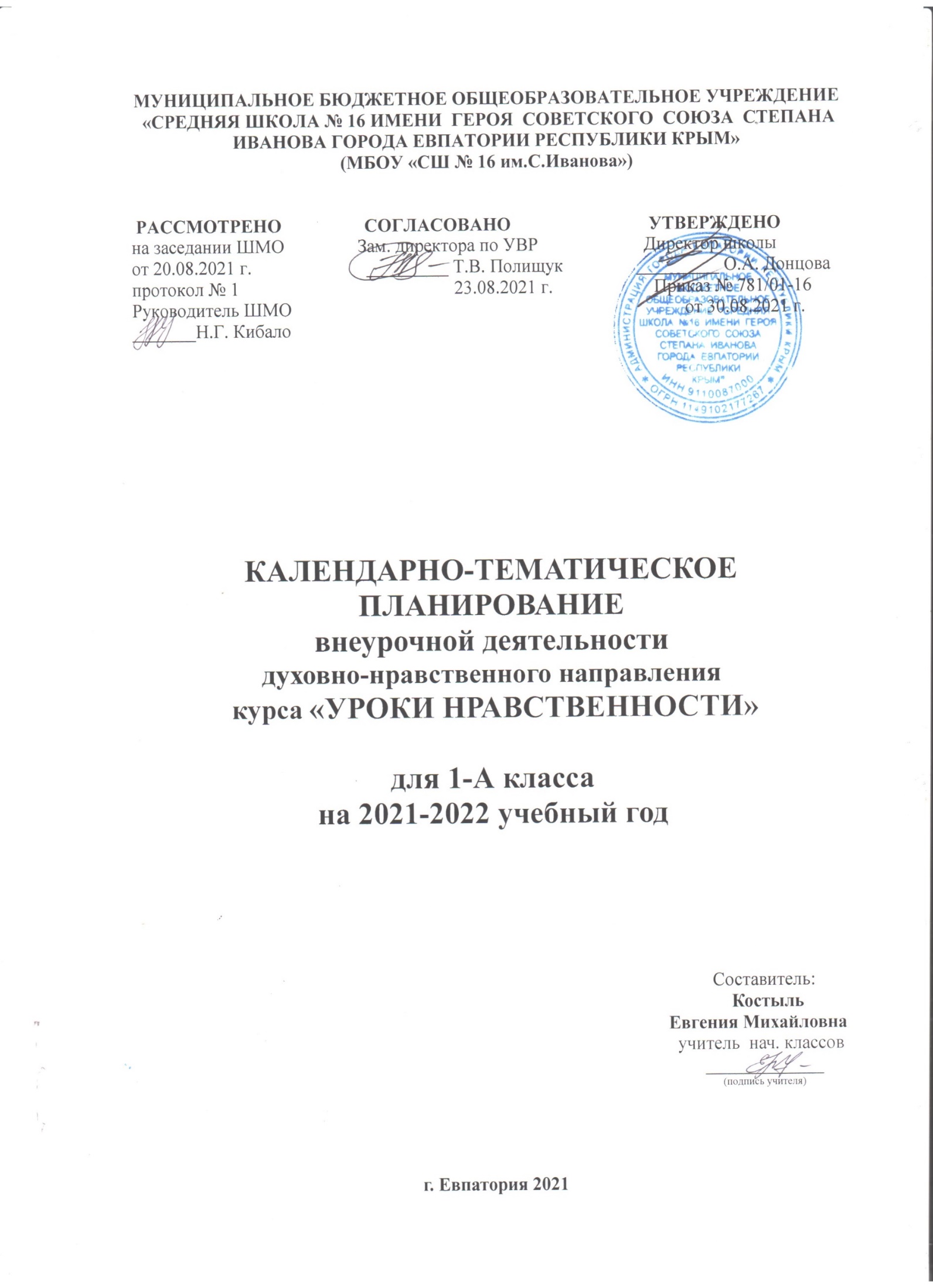 КАЛЕНДАРНО-ТЕМАТИЧЕСКОЕ ПЛАНИРОВАНИЕПО ТЕХНОЛОГИИ для 3-Е классана 2021-2022 учебный год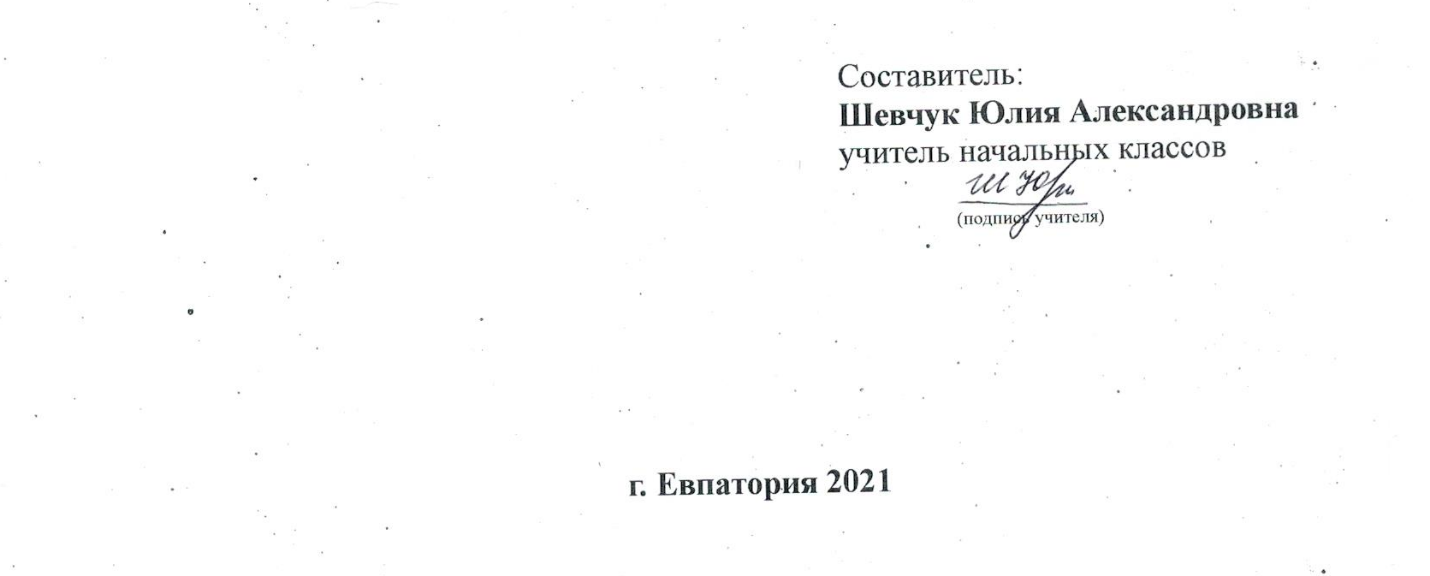 № п/п№ п/пДатаДатаТема занятияпланфактпланфактТема занятия107.09Вспомним и обсудим!214.09Знакомимся с компьютером.321.09Компьютер - твой помощник. Проверим себя.428.09Как работает скульптор? Скульптура разных времён и народов.505.10Статуэтки. Изготовление пластилиновой скульптуры.612.10Рельеф и его виды. Как придать поверхности фактуру и объём? Конструируем и фольги. Проверим себя.719.10Вышивка и вышивание. Виды закрепления нитки на ткани.826.10Строчка петельного стежка.909.11Изделие с разметкой деталей кроя по лекалу и применением строчки петельного стежка.1016.11Пришивание пуговиц.1123.11Наши проекты. Подарок малышам «Волшебное дерево».1230.11История швейной машины.1307.12Секреты швейной машины.1414.12Футляры.1521.12Изготовление футляра с застежкой. Проверим себя.1628.12Наши проекты. Подвеска.1711.01Строительство и украшение дома.1818.01Объём и объёмные формы. Развёртка.1925.01Подарочные упаковки.2001.02Декорирование (украшение) готовых форм.2108.02Конструирование из сложных развёрток.2215.02Изготовление транспортных средств по чертежам.2322.02Модели и конструкции.2401.03Крепежные детали, инструменты.2515.03Наши проекты. Парад военной техники.2629.03Наша родная армия. Изготовление поздравительной открытки.2705.04Художник-декоратор. Филигрань и квиллинг. Изготовление цветка к 8 марта.2812.04Изонить.2919.04Художественные техники из креповой бумаги. Проверим себя.3026.04Может ли игрушка быть полезной. Изготовление игрушки из прищепки.3110.05Театральные куклы-марионетки.3217.05Игрушка из носка.3324.05Игрушка-неваляшка.34Что узнали, чему научились. Выставка детских работ.